Основные понятия ФГОС ДО. Недирективная помощьМногим  может показаться нудным и неинтересным изложение ключевых терминов нового стандарта. Но идея очень проста: создать педагогам условия и мотивацию для изучения.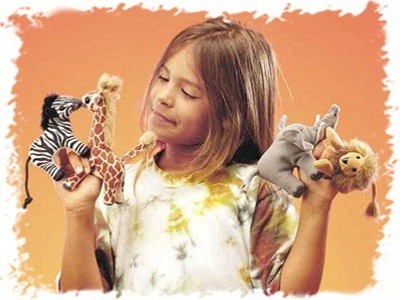 Документ ФГОС ДО-  3.2.5. Условия, необходимые для создания социальной ситуации развития детей <.> предполагают <.> недирективную помощь детям, поддержку детской инициативы и самостоятельности в разных видах деятельности (игровой, исследовательской, проектной, познавательной и т.д.)<.>.Недирективная игровая психотерапия, как метод была разработана Вирджинией Экслайн и Гарри Л. Лэндретом.  воплощающая подходы гуманистической психологии К. Р. Роджерса. Представляет собой спонтанную игру в хорошо оснащённой игровой комнате, при создании безопасных психотерапевтических условий.Недирективный подход – это особое отношение к человеку, его уникальному внутреннему миру, дающему возможность ощутить собственную ценность. 
Создание отношений, в которых это становится возможным, - серьезная и трудная, но очень плодотворная работа, развивающая всех субъектов образовательного  процесса.Игровая терапия, как и само детство, - это путешествие, увлекательный процесс исследования, в котором педагогу посчастливилось участвовать. Основополагающие постулаты Карла Роджерса состоят в том, что он предлагает рассматривать ребенка следующим образом:Ребенок лучше всех определяет собственную реальностьРебенок ведет себя как организованное целоеРебенок стремится к усилению собственного ЯРебенок ориентирован на достижение цели для удовлетворения своих потребностейВ своем поведении ребенок руководствуется эмоциональным, а не рациональным началомРебенок способен к осознанию собственного ЯРебенок умеет ценить себяРебенок заинтересован в сохранении позитивной Я-концепцииРебенок ведет себя в соответствии с Я-концепциейРебенок не умеет вести себя вразрез с собственной Я-концепциейРебенок демонстрирует психологическую свободу или напряженность, в зависимости о того, какие переживания он включает в Я-концепциюРебенок отвечает на угрозу ригидным поведениемРебенок допускает в сознание переживания, не соответствующие его Я-концепции, если Я ничто не угрожаетРебенок лучше понимает других, если его Я-концепция хорошо интегрированаРебенок продвигается от ценностей, защищающих Я, к ценностям, укрепляющим Я.Каковы же функции педагога, работающего в рамках этого подхода?
Первая задача профессионала в данном случае — создать условия для того, чтобы ребенок свободно проявлял свои чувства и потребности. Все инициативы ребенка, не приносящие вред ему самому, детям, педагогу и оборудованию игровой комнаты, принимаются и разделяются специалистом. Именно в такой атмосфере принятия и доброжелательности расцветают лучшие возможности ребенка и постепенно нивелируются проблемные моменты в его поведении. Получив возможность выразить страхи, неуверенность, враждебность, ребёнок может в результате достичь покоя, чувства безопасности, уверенности в себе.

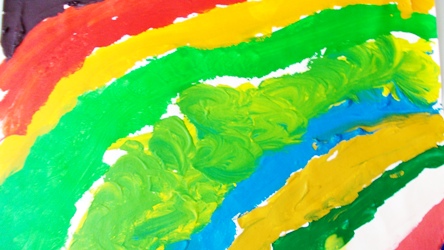 Какому ребенку поможет недирективная игровая терапия?- агрессивному-застенчивому- гиперактивному- испытывающем трудности с концентрацией- имеющему проблемы в отношениях со сверстниками или родителями-переживающему развод родителей или потерю кого-то из родителей-подвергшемуся стрессу или насилию- с трудностями в адаптации посещению дошкольных учреждений или школы, в учебном процессе- зависимому, испытывающему сложности самоорганизации - имеющему любые эмоциональные и поведенческие проблемы- с соматической симптоматикой ( в сочетании с медицинской помощью)Польза игры:Игра поддерживает открытое и искренне общениеФормирует доверие и ощущение контроля над обстоятельствамиРазвивает учебные навыки и приемлимое социальное поведениеРегулирует эмоции и помогает справиться со стрессомРазвивает навыки творческого решения проблемПоднимает настроение и самооценку